Agenda Woensdag 16 maart 10.00 uur koffiedrinken in de WelputZondag 20 maart 11.00 uur KliederkerkBeste gemeenteleden,Zoals u allemaal heeft meegekregen komen er mogelijk ook veel vluchtelingen naar Nederland. De kerkenraad heeft naar aanleiding van een vraag uit de gemeente erover nagedacht hoe wij daarin eventueel behulpzaam kunnen zijn.Inmiddels is er contact geweest met de gemeente Emmen. Op dit moment speelt het probleem nog niet. Maar mocht het in de toekomst wel blijken nodig te zijn, dan stellen we voor om een beperkt aantal mensen op te vangen in één van de gebouwen van de kerk. Met vriendelijke groet,Ds. Elly van der MeulenPredikant Noorderkerk Nieuw Amsterdam VeenoordHoe vind je Kerkomroep? Ga naar www.kerkomroep.nl, vul in: Noorderkerk Nieuw-Amsterdam – daarna 'enter', klik daarna op Nieuw-Amsterdam Drenthe, klik vervolgens op de datum. De inzameling van gaven zondag zijn voor: Binnenlands Diaconaat, Kerk en gebouwenWilt u ook een gift overmaken dan kan dat naar Bankrekeningnr. NL11RABO0344402916 t.n.v. Noorderkerk Nieuw-Amsterdam/Veenoordof naar Bankrekeningnr. NL65INGB0000807248 t.n.v. Diaconie Noorderkerk.Ook de activiteitencommissie zal het zeer op prijs stellen NL91RABO0152244476 t.n.v. ActiviteitencommissieMededelingen voor de nieuwsbrief s.v.p. uiterlijk woensdag voor 18.00uur doorgeven aan: nieuwsbrief@noorderkerk.info Nieuwsbrief  Noorderkerk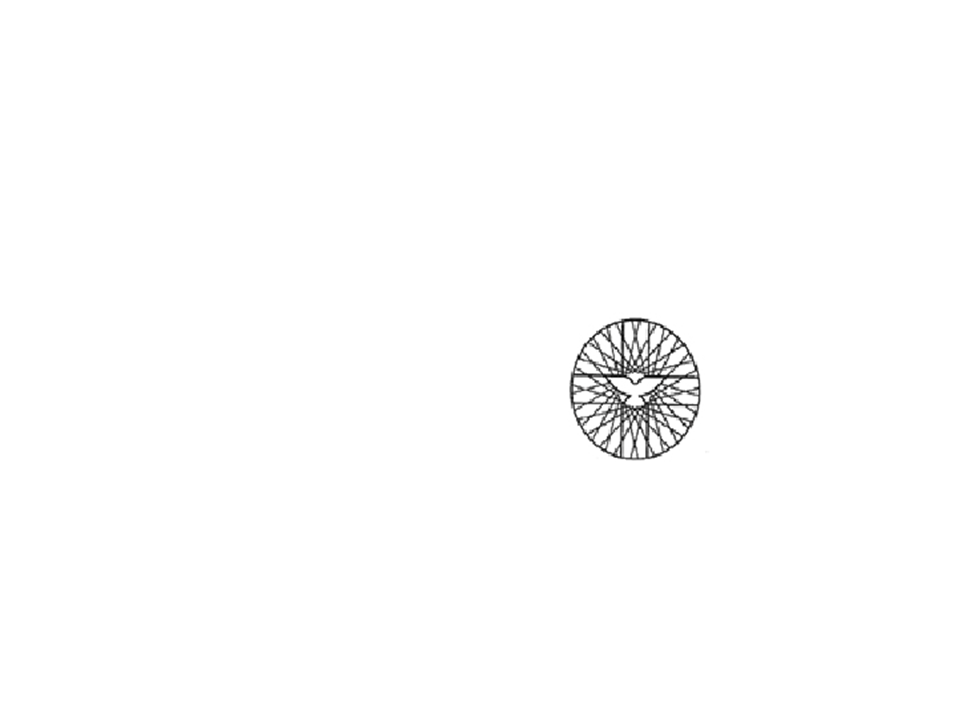  Zondag 13 maart 2022Voorganger: Da. W. Hordijk van der Zwaag, AaldenOuderling: dhr. Albert StevensOrganist: mw. Ineke van TellingenKoster: Roelof RabbersJeugdkerk o.l.v. LiesanKindernevendienst: Demi VosKinderoppas: Corry BaanBeamer: Piet van NoortVideo: Roald SeipCamera: Niels FeijenOntvangst: fam. EngbertsBloemendienst: fam. StevensInzameling van gaven: Binnenlandsdiaconaat, Kerk en gebouwenWelkomIntochtslied: Psalm 27: 1 uit De Nieuwe PsalmberijmingGod is mijn licht, de redder van mijn leven.Zou ik nog bang zijn voor de duisternis?Hij is mijn kracht, Hij zal bescherming geven.Wie vrees ik nog wanneer Hij bij mij is?Toen ik werd aangevallen hield ik stand; mijn tegenstanders beten in het zand.Al smeedt een machtig leger een complot, ik weet mij veilig in de hand van God.Bemoediging en groet Psalm 27: 2 uit De Nieuwe PsalmberijmingEén ding vraag ik, het is mijn hartsverlangen: bij Hem te mogen wonen voor altijd, om elke dag zijn liefde te ontvangen; niets is zo goed als zijn aanwezigheid.Wanneer ik moegestreden ben en zwak, schuil ik bij hem, Hij geeft mij onderdak.Met opgeheven hoofd prijs ik de Heer.Ik zing en speel een danklied tot zijn eer.Kyriëgebed Psalm 20 bewerkt https://www.youtube.com/watch?v=G2Xm3OAL8rk God zij nabij, als de tijd van crisis komt,
ja, Jacobs God zij je kracht en schild.
Vanuit het heiligdom, vanuit Zijn huis
zij God je redding in tijden van nood.Dat God gedenkt alle offers die je brengt,
behagen schept in je toewijding.
Jouw diep verlangen beantwoordde God
en al je plannen, zij komen uit.Ik weet het nu: God de Ene is de Heer,
bevrijdt omdat Hij partijdig is.
Vanuit de hemelen antwoordt mijn God,
bevrijding brengt Hij met sterke hand.Op oorlogstuig, op geweld vertrouwen zij,
geloof in God is al wat ons steunt.
Machtigen struikelen, storten ineen,
maar wij staan op en wij houden stand.Gebed voor de opening van de Schriften Kindernevendienst + Lied: ‘Een slinger van verhalen’ Een slinger van verhalen gaat
als teken door de tijd,
vertelt wat ons te wachten staat:
dat God zijn volk bevrijdt.Refrein:Wij vieren een bijzonder feest,
het leven wordt gevierd.
En wie met ons verhalen leest
ontdekt: dat feest is hier!2. Wat vruchtbaar in de aarde valt
blijft daardoor juist bestaan,
omdat Gods hand bewaren zal
wat nooit voorbij mag gaan.
Refrein:Wij vieren een bijzonder feest,
het leven wordt gevierd.
En wie met ons verhalen leest
ontdekt: dat feest is hier!Lezing uit het Eerste Testament: Exodus 34: 27-35 (NBV21)Lied 310Lezing uit het Tweede Testament: Lucas 9: 28-36 (NBV21)Lied 542PreekLied 289Dankgebed, stil gebed, en gezamenlijk bidden van het Onze VaderHerinnering aan de inzameling gaven Slotlied: Lied 600: 1,2,5Zegen Beste gemeenteleden,Op deze Nieuwsbrief vindt u in de 40-dagentijd iedere week een korte meditatie van één van de voorgangers van Kerken met Vaart, ter voorbereiding op Pasen. Komende zondag 20 maart is er in onze Noorderkerk een Kliederkerk, deze keer onze kerk georganiseerd maar bedoeld voor alle kerken die bij Kerken met Vaart horen. Het belooft een bijzondere dienst te worden waarin we op creatieve manier de betekenis van een Bijbelverhaal ontdekken. Het kinderkoor uit Erica komt zingen. Jong en oud is welkom: er wordt gelezen, gebeden, geknutseld, gezongen en gegeten! Graag zelf een broodje meenemen. Voor soep wordt gezorgd. Let op: de dienst begint om 11.00 uur, met aansluitend eten. Er is dan in de Noorderkerk geen reguliere dienst. De kliederkerkdiensten zijn iedere maand in één van de kerken met vaart. Heeft u liever een reguliere dienst? Dan bent u van harte welkom in één van de andere kerken van Kerken met Vaart, b.v. in de Zuiderkerk (voorganger ds. G. van Vliet, aanvang 10.00 uur) of in Erica (voorganger ds. H. Klaassens, aanvang 9.30 uur!). Eerst een reguliere dienst bijwonen en vervolgens naar de Kliederkerk komen behoort dus ook tot de mogelijkheden. Maandag 14 maart heb ik een cursus en is er geen spreekuur.Een fijne dienst gewenst,Ds. Elly v.d. Meulen BloemenDeze zondag gaat er namens onze gemeente een bos bloemen naar een gemeentelid.Afgelopen zondag zijn de bloemen gebracht bij mw. H. Compagne-Heerspink. Daarvoor hartelijk dank.ZiekenMevr Smit van Oenen is tijdelijk overgeplaatst naar Weidesteyn, Dr. G.H. Amshoffweg 4 – 7909 AA Hoogeveen, Afdeling 3, kamer 335.Mevr. Lunenborg-Veldman, Ze is in huis bij haar dochter en schoonzoon, fam. H. Vos, Vaart NZ 115 – 7833 HG Nieuw-Amsterdam Laten we in gebed en daad (waar mogelijk) met elkaar meeleven. Mini Mattheus PassionVrijdag 1 april organiseert Kerken met Vaart in Noorderkerk te Nieuw Amsterdam een Mini Mattheus Passion o.l.v. Martine Salomons. De Mattheüs Passion vertelt het lijdens- en stervensverhaal van Jezus, en is een tijdloos verhaal van vriendschap en verraad, eerzucht en opoffering, angst en vertrouwen. 
De originele Mattheus Passion is gecomponeerd in de eerste helft van de 18e eeuw door J.S. Bach en duurt drie uur. In de Noorderkerk wordt een verkorte versie van een uur uitgevoerd. De Mini Mattheus Passion wordt uitgevoerd door een kleine bezetting van muzikanten, solisten, koor en verteller o.l.v. Martine Salomons. De Mini Mattheus Passion wordt gehouden op vrijdag 1 april van 19.30 uur tot 20.30 uur in de Noorderkerk. 
De toegang is gratis, wel is er een collecte t.b.v. de onkosten. KindernevendienstZondag 20 maart organiseert de Noorderkerk de “kliederkerk” . We willen de gezinnen met  kinderen die naar de kindernevendienst gaan vragen om komende zondagen naar de kerk te komen als dat mogelijk is. Dan kunnen we met de kinderen alvast wat dingen voor de kliederkerk voorbereiden.Groet leiding kindernevendienst Oproep:Wie wil er van onze gemeente voor zondag 20 maart soep koken voor de ouders en kinderen van de kliederkerk. Graag aanmelden bij Liesan Masselink tel.nr. 06-41209915 De dienst begint om 11.00 uur.	Kerken met Vaart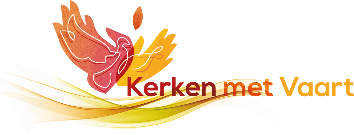 Kraanvogels van hoop – op weg naar Pasen 2022Elke woensdagmorgen van 9.30 tot 11.30 is er in de Eben Haezerkerk, Langestraat 76 Klazienaveen gelegenheid om samen papieren kraanvogels te vouwen. Daardoor ontstaat een kunstwerk dat in de kerkzaal wordt opgebouwd. Woensdagsmorgens is bij kerk een koffiehoek en kleine kringloop,  en is de kerk open voor bezichtiging, meditatie en bezinning. U kunt de kraanvogels ook meenemen. Voor uzelf, om weg te geven aan anderen in uw omgeving of gemeente. Het symbool van de (papieren) kraanvogel is, vanuit Japan een teken van vrede, hoop en genezing zoals de duif met de olijftak uit het Bijbelverhaal. Wekelijks vindt u op de zondagsbrief van elke gemeente een overdenking van het team van voorgangers.HOOPPaulus wordt omwille van zijn hoop op de vervulling van Gods belofte aangeklaagd. Dat lezen we in Handelingen 26: 6,7.  Hij schrijft dat zijn volk ook “op God hoopt en Hem volhardend dient, dag en nacht.” Paulus komt erdoor tegenover machthebbers te staan en het loopt niet goed voor hem af. Maar hij is onverschrokken en dapper. Hoop is een sterke kracht. Ik citeer enkele zinnen uit het beroemd geworden gedicht van Vaclav Havel:“Hoop is een kwaliteit van de ziel en hangt niet af van wat er in de wereld gebeurt.Hoop is niet hetzelfde als vreugde omdat alles goed gaat of bereidheid je in te zetten voor wat succes heeft. Hoop is niet hetzelfde als optimisme. En evenmin de overtuiging dat iets goed zal aflopen. Wel de zekerheid dat iets zinvol is ongeacht de afloop, het resultaat. Hoop is ergens voor werken
omdat het goed is.”We kijken naar de situatie in Oekraïne. We zien de veerkracht en vastberadenheid van mensen. Hun hoop blijkt hen kracht te geven. Zo is het ook in ons persoonlijk leven. In de 40dagentijd staan we stil bij het lijden en sterven van Jezus. En daarmee bij het lijden en de nood van mensen, dieren, de hele schepping. Hoe kijken we er naar? Blijf kijken met hoop op de vervulling van Gods belofte, het geeft je kracht.  Het Bijbelse woord voor hoop betekent letterlijk: lijn, snoer. Zoals je een lijn spant tussen twee punten, zo is hoop het snoer tussen de situatie nu en de verwachting waarop je hoopt. Daarin is geen onzekerheid. Je zult de vervulling van de belofte bereiken, al weet je niet hoe. Het is beloofd.  Die hoop is de zekerheid dat het licht wint van het donker, het leven van de dood. Die hoop geeft levenskracht. Die hoop is opstanding.Ds. Harry KlaassensBericht van de diaconie40 Dagentijd van 6 maart t/m 17 aprilKerk in actie heeft als thema voor de 40 dagentijd Alles komt goed?!De diaconie heeft besloten om 3 zondagen hiervoor te collecteren.Zondag 20 maart Project Indonesië – De Naakten kleden.Zondag 27 maart Project Nederland – De vreemdelingen herbergen.Zondag 3 april Project Moldavië – De dorstigen drinken geven.Mededeling diaconieKerk in Actie start noodhulp OekraïneVoor de Noodhulp Oekraïne heeft  de diaconie besloten om  een bedrag  van € 500,00 uit zijn reserves  over te maken naar Kerk in Actie.Wilt u ook nog een bedrag overmaken dan kan dit ook wel  via de diaconie.Bankrekeningnr. NL65 INGB 0000807248 t.n.v. Diaconie Noorderkerk.Vermelding: Noodhulp Oekraïne.Wij zorgen er voor dat dit bedrag door gestuurd gaat worden naar Kerk in Actie.De Diaconie. Beste gemeenteleden,Gezien de situatie in Oekraïne voelen wij heel sterk dat wij als gemeente iets moeten doen voor deze mensen. De RK kerk in Klazienaveen is al een inzamelingsactie gestart voor deze vluchtelingen. Wij gaan ons hierbij voegen. Er gaat a.s. woensdag weer een vrachtauto naar Polen om deze hulpgoederen af te leveren. We hebben dus niet veel tijd!Het plan is:Aanstaande zaterdag 12 maart tussen 10.00 en 14.00 uur mogen de goederen(zie lijst hieronder) gebracht worden bij de Noorderkerk.  Wij zullen dan zorgdragen dat het voor woensdag bij de desbetreffende personen gebracht wordt. Wat is er nodig:DekensSlaapzakkenZaklampen en batterijenKaarsen/waxinelichtjesParacetamolLuiers voor kinderenBlikken (geen glas) met levensmiddelenFlessen waterBaby melkpoeder in blikTandpasta/tandenborstelsZeepMaandverbandVerbandmateriaal(pleisters, zwachtels)Grote stevige dozen om in te verpakken/tapeKleding is voorlopig niet nodig. Als er mensen zijn die willen helpen met sorteren en inpakken a.s. zaterdag graag even een belletje naar: 06-37524047, Minke Mulder, dit i.v.m. dat we elkaar niet voor de voeten lopen. Verder zou het fijn zijn als er iemand is die de catering op zich zou willen nemen…..(koffie/thee zetten, broodjes tussen de middag smeren en opruimen). Iedereen alvast hartelijk dank voor de medewerking op welke manier dan ook. Namens de Diaconie en Minke Mulder.  InloopochtendWoensdagmorgen 16 maart zijn de deuren van de Welput weer open voor iedereen. Het zou fijn zijn als we u dan ook kunnen begroeten. De koffie en thee staan altijd klaar op woensdagmorgen, een keer per 14 dagen, vanaf 10.00 uur in de Welput U bent van harte welkom. Loopt u ook binnen???Inlichtingen bij Sien Rooseboom, tel: 551235 en Jits Wanders, tel: 552894